Referáty druhé pololetí 8. třídaPožadavky:napsat referát vlastní rukou!referát je nutné odevzdat nejpozději v pondělí 20. ledna 2023práce obsahuje konkrétní informace v přiměřené míře - nejde o kopírování a četbu Wikipedie! Zaměřte se na zajímavosti!práce obsahuje alespoň dva obrázky s popisem toho, co je na daném obrázku. Jedná-li se o územní změny či tažení, přidejte i mapu (vždy je nutné uvést zdroje)na konci práce jsou uvedeny všechny zdroje, z nichž žák čerpalžák si připraví na konci alespoň tři kontrolní otázky, které se vztahují k danému referátu nebo tajenku, která se vztahuje k danému referátužák vlastními slovy zhodnotí danou osobnost, událost, stavbu, ...Hodnocení: maximální počet bodů, který můžete z referátu získat, jsou čtyři body. Bod za obsah (přiměřená délka, zajímavosti, zdroje, …)Bod za celkovou úpravu (písmo, popis obrázků, …)Bod za tajenku nebo tři otázky, které se vztahují k textuBod za vlastní názor na danou osobnost, událost, stavbu, … (důvod, proč jste si vybrali toto téma referátu, co je podle Vás v referátu to nejdůležitější - proč bychom o dané osobnosti, události, stavbě, ... měli něco vědět.Vzorový referát:Erwin RommelErwin Johannes Eugen Rommel se narodil 15. listopadu 1891 a zemřel 14. října 1944. Byl přezdíván Pouštní liška (kvůli jeho mazanosti při bojích v severní Africe). Byl německý voják a vojevůdce, polní maršál považovaný za jednoho z nejlepších polních taktiků druhé světové války. Hodnosti generál polní maršál dosáhl jakožto nejmladší ze všech generálů nacistického Německa.Do německé armády vstoupil už v roce 1910 a bojoval v první světové válce, během níž byl povýšen na kapitána. Následně se proslavil jako velitel 7. tankové divize během tažení Francií v roce 1940, jako velitel Afrikakorpsu v bojích o severní Afriku a nakonec jako inspektor Atlantického valu a jeden z velitelů čelících spojeneckému vylodění v Normandii. Po neúspěšném atentátu na Hitlera v roce 1944 byl donucen, kvůli svým stykům s atentátníky, spáchat sebevraždu.Zajímavost:Jeho obraz visí na Stěně největších tankových velitelů amerického Pattonova muzea jezdectva a tankových vojsk, která má symbolizovat pět nejlepších tankových velitelů historie: Mošeho Peleda, George Pattona, Creightona Abramse, Israela Tala a Erwina Rommela.Citáty Erwina Rommela:„Chyby při výcviku se zapisují na papíře. Zatímco chyby v taktice se ryjí do kamene.“„V boji muže proti muži vyhrává ten, kdo má v zásobníku ještě jeden náboj.“„Raději bych byl kladivem než kovadlinou.“„Věřte mi Langu, první dvacet čtyři hodiny invaze jsou rozhodující. Pro Spojence i pro Německo to bude ten nejdelší den.(k pobočníkovi, květen 1944) “
 
                                                                 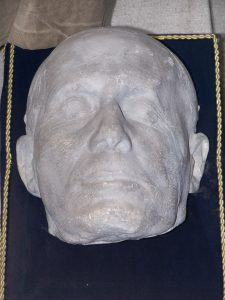 Posmrtná maska Erwina Rommela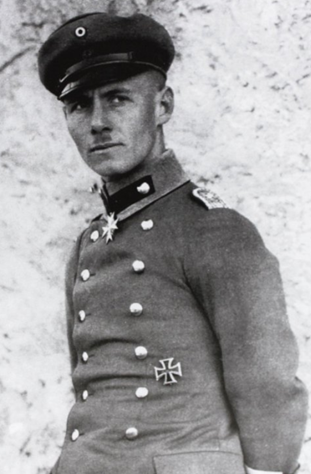 Erwin Rommel v době první světové války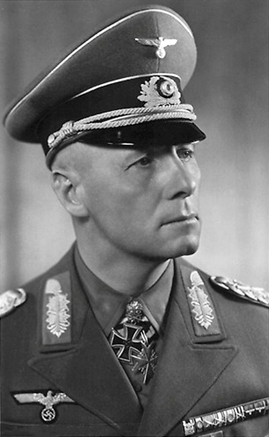 Erwin Rommel v pouštní uniformě generála polního maršálaZdroje:Erwin Rommel – Wikipedie (wikipedia.org)Deník.cz | Pouštní liška Erwin Rommel | fotogalerie (denik.cz)Erwin Johannes Eugen Rommel zvaný pouštní liška - OnlyMenErwin Rommel citáty (41 citátů) | Citáty slavných osobností (citaty.net)OTÁZKY K TEXTU:1. Proč dostal Rommel přezdívku pouštní liška?2. Za kterou armádu Erwin Rommel bojoval?3. Jak Rommel zemřel a proč?SLOVO ZÁVĚREM:Erwina Rommela jsem si vybral jako téma svého referátu, protože mě zajímá druhá světová válka a Rommel byl jedním z nejvýznamnějších velitelů německé armády. Ačkoli Rommel bojoval během druhé světové války za Německo, tak si zaslouží obdiv. Není spojován se zvěrstvy, kterých se Němci během války dopouštěli a byl vojenským géniem. Nejvíce mě překvapilo, že byl donucen spáchat sebevraždu, aby se vyhl soudu za vlastizradu.SEZNAM TÉMAT: Oliver CromwellJan Blažej Santini-AichelFerdinand Maxmilián BrokoffMatyáš Bernard BraunJan Amos KomenskýBohuslav BalbínJohann Sebastian BachGenerál LaudonFranz von der Trenck (baron Trenck)Grigorij Alexandrovič PotěmkinGeorge WashingtonSedící BýkMarie AntoinettaNapoleon BonaparteHoratio NelsonJosef DobrovskýVáclav Matěj KrameriusJosef JungmannFrantišek PalackýJan Evangelista PurkyněJosef Kajetán TylBožena NěmcováKarel Jaromír ErbenKarel Hynek MáchaLudwig van BeethovenWolfgang Amadeus MozartJames Watt					Bratři MontgolfierovéKníže MetternichKarel Havlíček Borovský